Что такое гепатит С?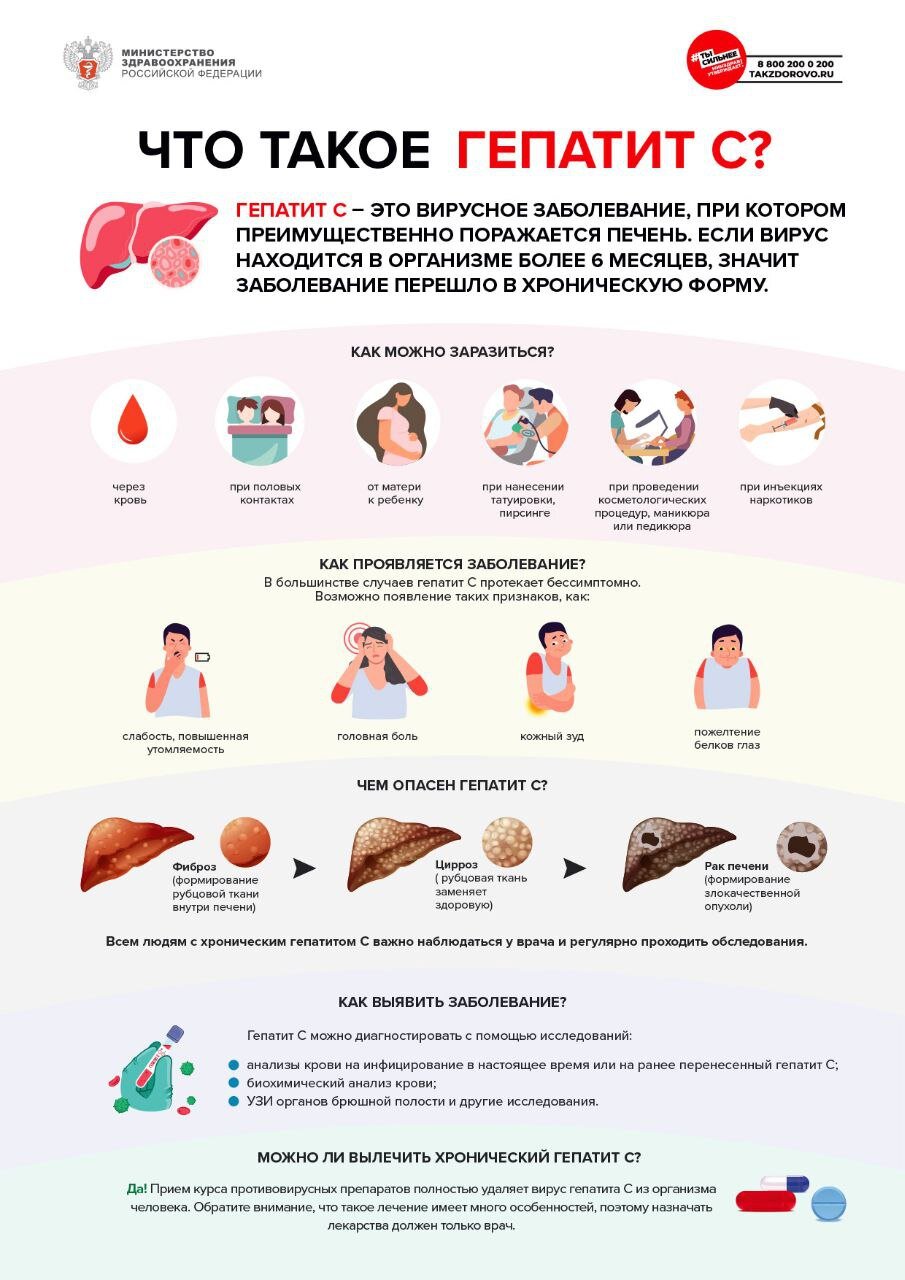 